JÍDELNÍČEK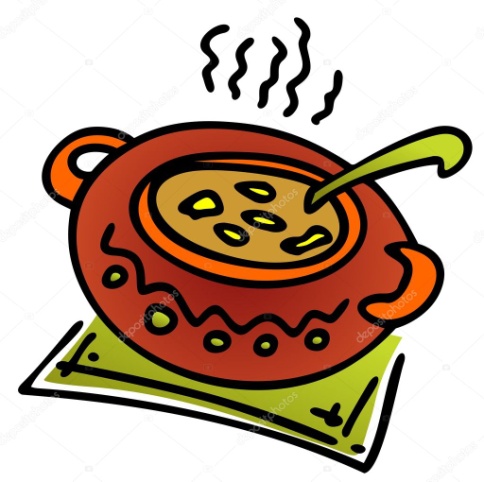                            Týden od  22.1.2024 do 26.1.2024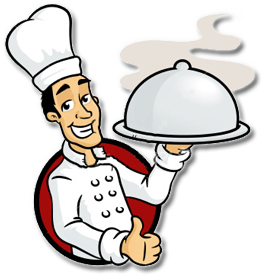  Změna jídelníčku vyhrazena, přejeme Vám DOBROU CHUŤ   